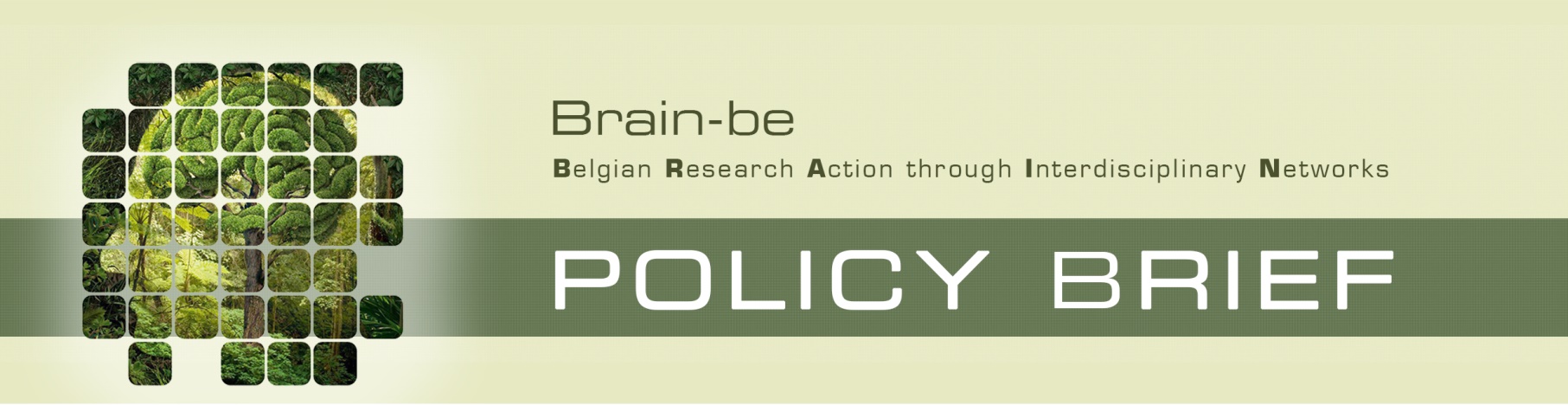 [Titre][Titre]Contexte et question(s) de recherchePrincipaux résultatsConclusion et recommandationsCoordonnées